September 10th, 2019  7:30 a.m. – 9:00 a.m.One Civic Plaza 11th FloorED Conference RoomAGENDAWelcome & Introductions –  ChairApproval of minutes — ChairReview letter of introduction from City Council - ChairAdditions/deletions to agenda— Vice Chair Short-Term Rentals Update/Discussion Staff Conversation on Current Initiatives – StaffSmall Business Advocacy OfficeSBRAC Quarterly Report Follow Up – Chair Committee Update – ChairLiquor License discussionAdjournCity of AlbuquerqueSmall BusinessRegulatory Advisory CommissionCity of AlbuquerqueSmall BusinessRegulatory Advisory Commission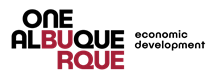 Chair:   Myra GhattasVice Chairman: Tim Nisly                   Ex-Officio Member: Synthia R. Jaramillo City Legal: Leigh Brunner                                Staff:  L. Pedraza           J. WaltersCommissioners:   Paulette Baca                                Matthew Biggs                                Kenneth J. Carson                               Michael M. Silva JrCommissioners:   Paulette Baca                                Matthew Biggs                                Kenneth J. Carson                               Michael M. Silva Jr